Приложение №1Отчеты группОтчет 1 группы1 группа :  Расчет ресурсообеспеченности стран углем, на какое количество лет хватит данного ресурса в отдельных странах.        Вывод : Страны обеспечены углем не одинаково. Ресурсообеспеченность углем в целом значительна, так как угля в странах хватит на сотни лет. Большая часть стран, имеющая запасы угля- развитые страны. Самые большие запасы угля имеет США, но при больших объемах добычи, ресурсообеспеченность этой страны не самая высокая. Более богаты углем развитые страны. Наиболее ресурсообеспеченные углем страны - это Великобритания и Россия.Отчет 2 группы2 группа: Расчет ресурсообеспеченности стран углем, из расчета угля на душу населения в отдельных странах. Ресурсообеспеченность углем на душу населения зависит от геологических запасов и от численности населения стран. Чем больше населения в стране, тем ниже показатель, например, в Китае геологические  запасы угля выше, чем в России, но население гораздо больше в связи с этим ресурсообеспеченность значительно ниже, в России - 1413,6, в Китае - 225,3. Из стран имеющих значительную обеспеченность можно выделить Австралию,  ЮАР, Казахстан и Россию. Наименьшую обеспеченность данным ресурсом имеет Индия и Китай,  это объясняется большой численностью населения в этих странах. Показатели ресурсообеспеченности по годам и по душевому показателю не совпадают. Например,  Великобритания из расчета, на сколько лет должно хватить стоит на первом месте (900 лет), а из расчета на душу населения на  8 месте (743).Отчет 3 группы3 группа: Расчет ресурсообеспеченности стран нефтью, на какое количество лет хватит данного ресурса в отдельных странах.Ресурсообеспеченность стран нефтью ниже, чем углем. Страны имеют не одинаковую ресурсообеспеченность нефтью. Среди богатых нефтью стран выделяются страны развивающиеся (ОПЕК, страны Персидского залива). Самая большая обеспеченность нефтью у Ирака, ОАЭ, Кувейта. Для развитых стран характерны большие объемы добычи, но постепенно исчерпывающиеся запасы нефти, поэтому степень ресурсообеспеченности их не высока.Отчет 4 группы4 группа: Расчет ресурсообеспеченности стран нефтью, из расчета нефти на душу населения в отдельных странах.Ресурсообеспеченность нефтью в целом в мире - невысока. Страны имеют не одинаковую ресурсообеспеченность нефтью. Ресурсообеспеченность на душу населения зависит от геологических запасов и от численности населения стран. Из стран имеющих значительную обеспеченность можно выделить Кувейт, ОАЭ, и Венесуэлу. Наименьшую обеспеченность данным ресурсом имеет  Китай и США.  Это объясняется большой численностью населения в этих странах и не очень высокими показателями запасов данного ресурса. Показатели ресурсообеспеченности по годам и по душевому показателю не совпадают, например, Ирак из расчета, на сколько лет должно хватить данного ресурса стоит на первом месте (304 года), а из расчета на душу населения на  7 месте (624).Отчет 5 группы5 группа: Расчет ресурсообеспеченности стран природным газом, на какое количество лет хватит данного ресурса.Ресурсообеспеченность газом в целом в мире - невысока. Страны имеют не одинаковую ресурсообеспеченность газом. Самая высокая обеспеченность газом у ОАЭ, Саудовской Аравии, Венесуэлы. Из стран, имеющих значительные запасы газа можно выделить Россию, Иран, Алжир, наименьшую обеспеченность данным ресурсом имеет США. Россия имеет самые большие запасы газа, но и очень большие объёмы добычи, поэтому газа в России хватит на 87 лет. Наибольшая ресурсообеспеченность газом в развивающихся странах. Отчет 6 группы6 группа: Расчет ресурсообеспеченности стран природным газом, из расчета природного газа на душу населения.Ресурсообеспеченность данных стран природным газом  не одинаковая  и не очень высокая. Ресурсообеспеченность на душу населения зависит от геологических запасов и от численности населения стран. Из стран имеющих значительную обеспеченность можно выделить  ОАЭ, Саудовскую Аравию и Нидерланды. Наименьшую обеспеченность данным ресурсом имеет США и Канада обе страны расположены на материке Северная Америка и их геологические запасы природным газом не велики.  Показатели ресурсообеспеченности по годам и по душевому показателю совпадают или близко друг к другу например, ОАЭ из расчета, на сколько лет должно хватить данного ресурса стоит на первом месте (145лет) и  из расчета на душу населения также на 1  месте (2228,455).Отчет 7 группы7 группа: Расчет ресурсообеспеченности мира  и крупных регионов минеральными топливными природными ресурсами, на сколько лет хватит  минеральных топливных ресурсов и из расчета на душу населения Мира.СтранаЗапасы угля (в млрд т).Добыча (в млн т.)Ресурсообеспеченность (на сколько лет хватит данного ресурса)Мир в целом11004625238США4451020436Китай2961240239Россия202250808ЮАР116220527Австралия116280414ФРГ106250424Индия78330236Украина4775626Великобритания4550900Казахстан3470485СтранаЗапасы угля (в млрд. т).Численность населения стран (млн. чел)Ресурсообеспеченность (на душу населения)Мир в целом11007125 млн 154США445298, 41491,3Китай2961314,0225,3Россия202141,91413,6ЮАР11644,22625,2Австралия11620,25741,4ФРГ10682,41286,1Индия781095,471,2Украина4746,71006Великобритания4560,6743Казахстан3415,22232СтранаЗапасы нефти (в млрд т)Добыча (в млн т.)Ресурсообеспеченность(на сколько лет хватит данного ресурса)Мир в целом140345040,5Саудовская Аравия43,145096Ирак16,755304ОАЭ16,2120135Кувейт15,7105149Иран14,918580Венесуэла10,317559Мексика8,517050Россия6,730022Китай4,016025США3,8380 10СтранаЗапасы нефти (в млрд т)Численность населения стран(млн. чел)Ресурсообеспечен. (на душу населения)Мир в целом140712520Саудовская Аравия43,127,01595Ирак16,726,8624ОАЭ16,22,66224Кувейт15,72,46492Иран14,968,72169Венесуэла10,325,74003Мексика8,5107,5791Россия6,7141,9469Китай4,01314,030США3,8298,4127СтранаЗапасы газа (в трлн м3)Добыча газа (в млрд м3.)Ресурсообеспеченность(на сколько лет хватит данного ресурса)Мир в целом150220681Россия48,155087Иран22,94564Нидерланды1,97027ОАЭ5,840145Саудовская Аравия5,445120США4,75408,7Венесуэла4,130136Алжир3,76557Канада2,217013Норвегия2,04544СтранаЗапасы нефти (в млрд т)Численность населения стран(млн. чел)Ресурсообеспечен. (на душу населения)Мир в целом140712520Саудовская Аравия43,127,01595Ирак16,726,8624ОАЭ16,22,66224Кувейт15,72,46492Иран14,968,72169Венесуэла10,325,74003Мексика8,5107,5791Россия6,7141,9469Китай4,01314,030США3,8298,4127Природные ресурсыЗапасы Численность населения мираРесурсообеспеченность(на душу населения)Мировые. Уголь1750 млрд т7,125 млрд. чел245 тМировые. Нефть190 млрд т7,125 млрд. чел26 тМировые.Природный газ175 трлн м37,125 млрд. чел24561м3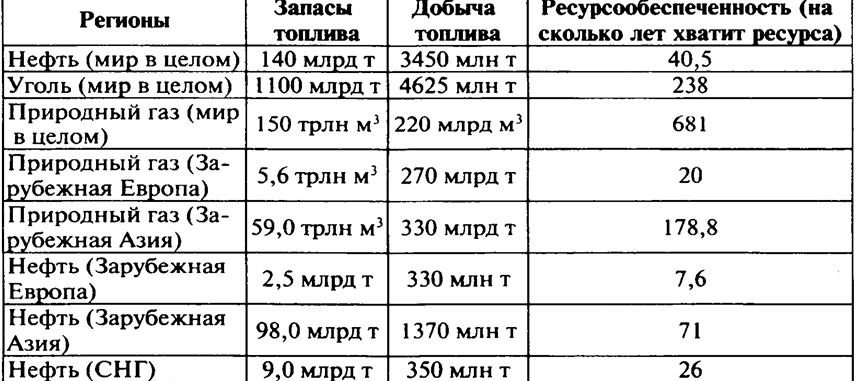 